Publicado en 75002, París (Francia) el 12/09/2013 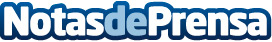 LightOnline pone el foco en EspañaLos creadores de Deco-Smart, el club online de ventas privadas de diseño y decoración perteneciente al gigante del equipamiento del hogar Adeo (Leroy Merlin, Aki…) lanzan LightOnline en exclusiva para el mercado español.Datos de contacto:Jean-Michel FuentesJefe de Proyecto España+33 (0)1 40 26 92 65Nota de prensa publicada en: https://www.notasdeprensa.es/lightonline-pone-el-foco-en-espana Categorias: E-Commerce http://www.notasdeprensa.es